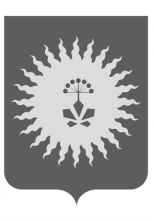 АДМИНИСТРАЦИЯ АНУЧИНСКОГО МУНИЦИПАЛЬНОГО ОКРУГАПРИМОРСКОГО КРАЯП О С Т А Н О В Л Е Н И Е19.01.2024                                           с.Анучино                                             № 37                   О закладке и ведении новых электронныхпохозяйственных книг учета личных подсобных хозяйств на 2024-2028 годыВ соответствии со ст.8 Федерального закона от 07.07.2003 года № 112-ФЗ «О личном подсобном хозяйстве», Федеральным законом Российской Федерации № 131-ФЗ от 06.10.2003 года « Об общих принципах организации местного самоуправления», Приказом Министерством сельского хозяйства Российской  Федерации от 27.09.2022г. № 629 «Об утверждении формы и порядка ведения похозяйственных книг», руководствуясь Уставом Анучинского муниципального округа, администрация Анучинского муниципального округа ПОСТАНОВЛЯЕТ:1. Территориальным отделам управления жизнеобеспечения администрации Анучинского муниципального округа организовать закладку новых похозяйственных книг учета личных подсобных хозяйств, сроком на пять лет на 2024 - 2028 годы в электронной форме с использованием комплексной информационной системы сбора и обработки бухгалтерской и специализированной отчетности сельскохозяйственных товаропроизводителей, формирования сводных отчетов, мониторинга учета, контроля и анализа субсидий на поддержку агропромышленного комплекса.2.  Сведения ЛПХ собираются ежегодно по состоянию на 1 января путем сплошного обхода ЛПХ и опроса членов ЛПХ в период с 10 января по 15 февраля.3. Записи в похозяйственные книги производить на основании сведений, предоставляемых на добровольной основе гражданами, ведущими личное подсобное хозяйство.4. При ведении похозяйственных книг необходимо обеспечить конфиденциальность информации, предоставляемую гражданами, ведущими хозяйство, её сохранность и защиту в соответствии с законодательством Российской Федерации.5. Ответственным за ведение похозяйственных книг в установленном порядке и их сохранность назначить: начальника Анучинского территориального отдела управления жизнеобеспечения администрации Анучинского муниципального округа Таран С.Н.; начальника Виноградовского территориального отдела управления жизнеобеспечения администрации Анучинского муниципального округа Сивоконь З.М.; начальника Гражданского территориального отдела управления жизнеобеспечения администрации Анучинского муниципального округа   Самойленко А.М.; начальника Чернышевского территориального отдела управления жизнеобеспечения администрации Анучинского муниципального округа Марчук Е.А..6. Руководителю аппарата (Бурдейной) разместить настоящее постановление на официальном сайте администрации Анучинского муниципального округа Приморского края в информационно телекоммуникационной сети «Интернет».7. Настоящее постановление вступает в силу со дня его опубликования.8. Контроль за исполнением настоящего постановления возложить на заместителя главы администрации Анучинского муниципального округа Дубовцева И.В..Глава Анучинского муниципального округа                                                            С.А. Понуровский